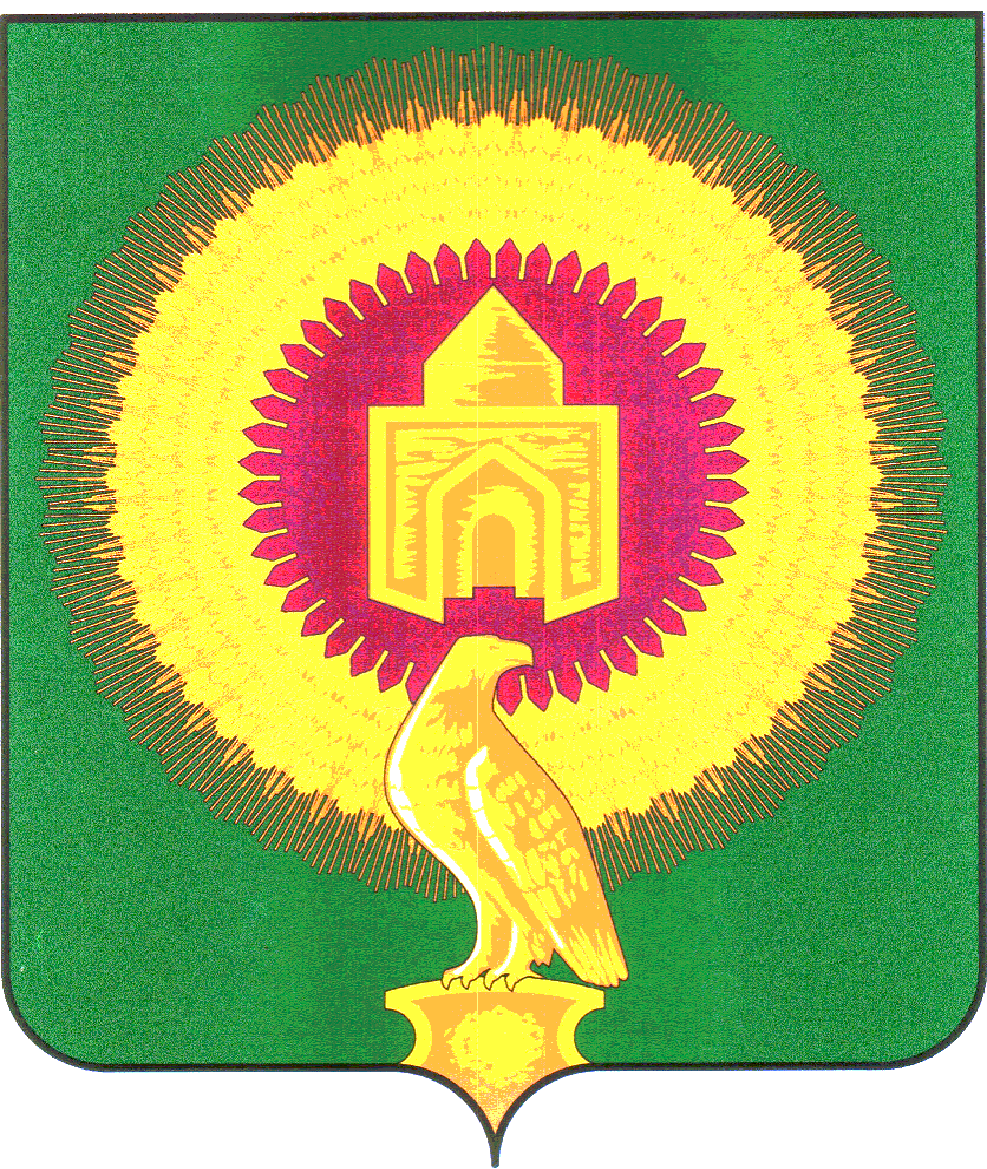 	КОНТРОЛЬНО-СЧЁТНАЯ ПАЛАТАВАРНЕНСКОГО МУНИЦИПАЛЬНОГО РАЙОНА ЧЕЛЯБИНСКОЙ ОБЛАСТИ457200, Челябинская область, Варненский район, с. Варна, ул. Советская,135/1, каб.13,ИНН 7443007336, ОГРН 1077443000678, тел.  3-05-03, Е-mail: revotdelvarna@mail.ru    УТВЕРЖДАЮ:Председатель Контрольно-счётной палатыВарненского муниципального района______________С.Г. Колычева 	«19» февраля 2024года                                                                          с.Варна                       ЭКСПЕРТНОЕ ЗАКЛЮЧЕНИЕ №5на проект Решения Собрания депутатов Варненского муниципального района «О принятии части полномочий по решению вопросов местного значения от сельских поселений Варненскогомуниципального района на 2024 год». Финансовая экспертиза проекта Решения «О принятии части полномочий по решению вопросов местного значения от сельских поселений Варненского муниципального района на 2024 год» проведена в целях обеспечения реализации функций финансового контроля Контрольно-счетной палаты Варненского муниципального района Челябинской области (далее – КСП) на сновании п.1.7 статьи 8 Положения о КСП, пункта 1.3.3 плана работы КСП на 2024год, обращения Председателя Собрания депутатов Варненского муниципального района Челябинской области от 15.02.2024г.№ 18/АК, распоряжения председателя КСП от 16.02.2024г.№8. ОБЩИЕ ПОЛОЖЕНИЯОснование для проведения экспертно-аналитического мероприятия: статья 9 Федерального закона от 07.02.2011 № 6-ФЗ «Об общих принципах организации и деятельности контрольно-счетных органов субъектов Российской Федерации и муниципальных образований», статья 8 Положения о КСП, утвержденное Решением Собрания депутатов Варненского муниципального района от 29.09.2021года №80, статьи 12 Положения о бюджетном процессе Варненского муниципального района. Цель экспертно-аналитического мероприятия: определение соответствия требований и предмета, изложенных в проекте решения Собрания депутатов Варненского муниципального района «О принятии части полномочий по решению вопросов местного значения от сельских поселений Варненского муниципального района на 2024 год» действующим нормативным правовым актам Российской Федерации, обоснованность расходных обязательств.Предмет экспертно-аналитического мероприятия: проект Решения Собрания депутатов Варненского муниципального «О принятии части полномочий по решению вопросов местного значения от сельских поселений Варненского муниципального района на 2024 год».	По результатам экспертизы установлено:      Рассмотрев представленный проект решения, Контрольно-счётная палата Варненского муниципального района отмечает следующее.Представленный проект внесен на рассмотрение в целях исполнения вопросов местного значения. Проект разработан в соответствии с частью 3 статьи 14 Федерального закона от 06.10.2003 N 131-ФЗ "Об общих принципах организации местного самоуправления в Российской Федерации", с целью осуществления отдельных полномочий по вопросам местного значения Варненского сельского поселения муниципальным районом.Проектом представлена следующая информация:-ссылка на нормативные документы- основания по принятию данного Решения (статьи 14 , части 4 статьи 15, части 2 статьи 47 Федерального закона от 06.10.2003 N 131-ФЗ "Об общих принципах организации местного самоуправления в Российской Федерации");-период, на который передаются полномочия (с 10.01.2024г. по 31.12.2024г.).-перечень сельских поселений Варненского района от которых принимаются полномочия;-наименование полномочия, часть которого принимается Варненским районом (обеспечение условий для развития на территории поселения физической культуры, школьного спорта и массового спорта, организация проведения официальных физкультурно-оздоровительных и спортивных мероприятий поселения) с указанием на статью Федерального закона от 06.10.2003 N 131-ФЗ "Об общих принципах организации местного самоуправления в Российской Федерации"( п.14 ч.1 ст.14 )-сумма и источник расходов (доходов) (за счет межбюджетных трансфертов сельских  поселений в сумме 1970740,00тыс.рублей), в том числе: Представлены расчеты размера затрат на осуществление передаваемых полномочий муниципальному району (сумм межбюджетных трансфертов). (Приложение№1).              В соответствии с частью 4 статьи 15 Федерального закона от 06.10.2003 N 131-ФЗ "Об общих принципах организации местного самоуправления в Российской Федерации" и согласно требованиям статьи 142.5 Бюджетного Кодекса РФ (бюджетам муниципальных районов могут быть предоставлены иные межбюджетные трансферты из бюджетов сельских поселений на осуществление части полномочий по решению вопросов местного значения в соответствии с заключенными соглашениями) проектом предусматривается заключение соглашения администрацией Варненского муниципального района с администрациями  сельских поселений Варненского муниципального района.        Условием передачи осуществления части полномочий органов самоуправления является установление необходимости и целесообразности их реализации другим муниципальным образованием.В результате проведенной экспертизы установлено:Проект Решения отвечает следующим требованиям: - текст изложен кратко, четко и логически последовательно, а используемые в нем термины исключают двоякое толкование; - проект подготовлен на основании законов Российской Федерации, содержит ссылку на их название, дату и номер; -в проекте предусмотрены лица, на которые возлагается контроль за исполнением решения.        В целом следует отметить, что принятие данного решения целесообразно в рамках исполнения части полномочий сельских  поселений органами местного самоуправления  Варненского района исходя из социально-экономических условий и в интересах населения соответствующего муниципального образования и в целях достижения более эффективных результатов в решении вопросов местного значения с наименьшими финансовыми расходами.        Размер межбюджетных трансфертов произведен в соответствие методик расчета объема межбюджетных трансфертов по передаче полномочий по исполнению бюджета поселения, осуществления контроля за его исполнением, утвержденных решениями Советов депутатов сельских поселений Варненского района в декабре 2022года. Выводы и предложения: По результатам проведённой экспертизы и во исполнение Раздела 2 «Положения о порядке и условиях предоставления иных межбюджетных трансфертов из бюджета сельского поселения бюджету Варненского муниципального района», утвержденных Решениями  Советов депутатов Варненского муниципального района, Контрольно-счётная палата Варненского муниципального района предлагает принять Решение Собрания депутатов Варненского муниципального района «О принятии части полномочий по решению вопросов местного значения от сельских поселений Варненского муниципального района на 2024год» с учетом  замечаний в части приведения в соответствие сумм межбюджетных трансфертов с единицами  измерения межбюджетных трансфертов.Зам.председателя                                                    О.А.Киржацкая№ п/пНаименование сельского поселенияРазмер мбт, тыс.рублей1Алексеевское сельское поселение103723,002Аятское сельское поселение172872,003Бородиновское сельское поселение172872,004Варненское сельское поселение276595,005Казановское сельское поселение69149,006Катенинское сельское поселение172872,007Краснооктябрьское сельское поселение172872,008Кулевчинское сельское поселение172872,009Лейпцигское сельское поселение103723,0010Николаевское сельское поселение103723,0011Новоуральское сельское поселение172872,0012Покровское сельское поселение172872,0013Толстинское сельское поселение103723,00Итого1970740,00